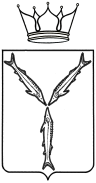 МИНИСТЕРСТВО ТРАНСПОРТА И ДОРОЖНОГО ХОЗЯЙСТВАСАРАТОВСКОЙ ОБЛАСТИП Р И К А Зот _______________ № _______________г. СаратовО внесении изменений в приказ                                                        ПРОЕКТ           министерства транспорта и дорожного хозяйства Саратовской области от 29 июля 2019 года №01-01-12/192В соответствии с Положением, утвержденным постановлением Правительства Саратовской области от 22 апреля 2014 года №246-П «Вопросы министерства транспорта и дорожного хозяйства Саратовской области», ПРИКАЗЫВАЮ:1.Внести в приказ министерства транспорта и дорожного хозяйства Саратовской области от 29 июля 2019 года № 01-01-12/192 «Об утверждении административного регламента по предоставлению государственной услуги «Выдача, переоформление и прекращение действия свидетельства об осуществлении перевозок по межмуниципальному маршруту регулярных перевозок» следующие изменения:в приложении:в пункте 1.1. после слов «предоставления государственных» дополнить словами «и муниципальных»;содержание подраздела «Требования к порядку информирования о предоставлении государственной услуги» изложить в следующей редакции:«1.3 Информация по вопросам предоставления государственной услуги и услуг, которые являются необходимыми и обязательными для предоставления государственной услуги, предоставляется специалистами Министерства при обращении заинтересованного лица по телефону, на личном приеме или письменно (на бумажном носителе/ в форме электронного документа).Обращения по вопросам предоставления государственной услуги подлежат рассмотрению в порядке, установленном Федеральным законом «О порядке рассмотрения обращений граждан Российской Федерации» и Законом Саратовской области от 31 июля 2018 года №73-ЗСО «О дополнительных гарантиях права граждан на обращение».По вопросу предоставления государственной услуги предоставляется следующая информация:наименования правовых актов, регулирующих предоставление государственной услуги;перечень документов, которые необходимы для предоставления государственной услуги;требования, предъявляемые к представляемым документам;срок предоставления государственной услуги;основания для отказа в предоставлении государственной услуги;сведения о ходе предоставления государственной услуги и услуг, которые являются необходимыми и обязательными для предоставления государственной услуги;порядок обжалования действий (бездействий) и решений, осуществляемых (принятых) в ходе предоставления государственной услуги;иная информация по вопросу предоставления государственной услуги, за исключением сведений, составляющих государственную или иную охраняемую действующим законодательством тайну, и для которых установлен особый порядок предоставления.Информация по вопросам предоставления государственной услуги также размещена на официальном сайте Министерства в информационно-телекоммуникационной сети интернет – http://www.transport.saratov.gov.ru/ (далее – официальный сайт Министерства), в федеральной государственной информационной системе «Единый портал государственных и муниципальных услуг (функций)» -  http://www.gosuslugi.ru (далее – Единый портал).1.4. Справочная информация размещена на информационных стендах в здании Министерства, на официальных сайтах Министерства, на Едином портале, в региональном реестре государственных и муниципальных услуг (функций) (далее – региональный реестр).К справочной относится следующая информация:место нахождения и график работы Министерства и его структурных подразделений;адреса официальных сайтов и электронной почты Министерства.Министерство обеспечивает актуализацию справочной информации в соответствующем разделе регионального реестра.»;в пункте 2.10:в абзаце третьем:после слов «организации предоставления государственных» дополнить словами «и муниципальных»; дополнить предложением следующего содержания:«Заявитель вправе представить указанные документы и информацию в орган, предоставляющий государственную услугу, по собственной инициативе;»;в абзаце четвертом:слова «в приеме документов, необходимых для предоставления государственной услуги либо» исключить;после слов «организации предоставления государственных» дополнить словами «и муниципальных»; дополнить абзацем пятым следующего содержания:«предоставления на бумажном носителе документов и информации, электронные образы которых ранее были заверены в соответствии с пунктом 7.2 части 1 статьи 16 Федерального закона «Об организации предоставления государственных и муниципальных услуг», за исключением случаев, если нанесение отметок на такие документы либо их изъятие является необходимым условием предоставления государственной услуги, и иных случаев, установленных федеральными законами.»;пункт 2.18 дополнить абзацем следующего содержания: «зал ожидания и приема граждан, а также места для заполнения запросов должны соответствовать комфортным условиям для заявителей, в том числе для лиц с ограниченными физическими возможностями. Залы ожидания и места для заполнения запросов о предоставлении государственной услуги оборудуются стульями, столами (стойками), обеспечиваются необходимыми образцами заполнения документов, канцелярскими принадлежностями.»; Подраздел «Иные требования» изложить в следующей редакции:«Иные требования2.22 Для обеспечения возможности подачи заявления в электронной форме через Единый портал заявитель должен быть зарегистрирован в системе Единого портала.При направлении в электронной форме заявления и необходимых документов для предоставления государственной услуги через Единый портал используется простая электронная подпись заявителя в соответствии с Федеральным законом «Об электронной подписи» и постановлением Правительства Российской Федерации «О видах электронной подписи, использование которых допускается при обращении за получением государственных и муниципальных услуг.При предоставлении государственной услуги не применяется реестровая модель учета результатов предоставления услуги, т. к. результатом предоставления услуги является выдача свидетельства или уведомления в виде бумажного документа или в виде электронного документа;Государственная услуга не предоставляется по экстерриториальному принципу, предусмотренному частью 8.1 статьи 7 Федерального закона «Об организации предоставления государственных и муниципальных услуг».Государственная услуга не предоставляется в упреждающем (проактивном) режиме, предусмотренным частью 1 статьи 7.3 Федерального закона «Об организации предоставления государственных и муниципальных услуг».»;в разделе III:подпункт 3.6. дополнить частью следующего содержания:«Направление межведомственного запроса возможно с использованием портала государственных или муниципальных услуг при заполнении заявителем запроса о предоставлении государственной или муниципальной услуги в электронной форме.»;В пункте 3.24 слова «не превышающий 5 рабочих дней» заменить словами «в течение 5 рабочих дней»;В пункте 3.25 слова «не превышающий 5 рабочих дней» заменить словами «в течение 5 рабочих дней»;пункт 3.26 дополнить частью следующего содержания:«Способом фиксации результата выполнения административной процедуры является выдача заявителю исправленных документов или письменного уведомления об отсутствии ошибок.»;раздел V изложить в следующей редакции:«V. Досудебный (внесудебный) порядок обжалованиярешений и действий (бездействия) органа, предоставляющего государственную услугу, а также его должностных лицИнформация для заинтересованных лиц об их праве на досудебное (внесудебное) обжалование действий (бездействия) и (или) решений, принятых (осуществленных) в ходе предоставления государственной услуги5. В случае нарушения прав заявителей при предоставлении государственной услуги заявитель вправе подать жалобу в досудебном (внесудебном) порядке на решения и действия (бездействие) органа, предоставляющего государственную услугу, а также его должностных лиц, государственных гражданских служащих (далее — жалоба).Органы государственной власти, организации и уполномоченные на рассмотрение жалобы лица, которым может быть направлена жалоба заявителя в досудебном (внесудебном) порядке5.1. Жалоба на действия (бездействие) должностных лиц, государственных гражданских служащих органа, предоставляющего государственную услугу, подается руководителю органа, предоставляющего государственную услугу.Жалоба на решения и действия (бездействие) руководителя органа, предоставляющего государственную услугу, подается в вышестоящий орган — Правительство Саратовской области.5.2. Жалоба подается в письменной форме на бумажном носителе или в форме электронного документа.Жалоба может быть принята при личном приеме заявителя, а также направлена с использованием:почтовой связи;электронной почты;федеральной государственной информационной системы, обеспечивающей процесс досудебного (внесудебного) обжалования решений и действий (бездействия), совершенных при предоставлении государственных и муниципальных услуг — ФГИС  ДО (https://do.gosuslugi.ru/);Способы информирования заявителей о порядке подачи и рассмотрения жалобы, в том числе с использованием Единого портала государственных и муниципальных услуг (функций)5.3. Информацию о порядке подачи и рассмотрения жалобы граждане могут получить:на официальном сайте органа, предоставляющего государственную услугу;на информационных стендах органа, предоставляющего государственную услугу;при личном обращении в орган, предоставляющий государственную услугу;на Едином портале государственных и муниципальных услуг (функций) (https://gosuslugi.ru/).Перечень нормативных правовых актов, регулирующих порядок досудебного (внесудебного) обжалования решений и действий (бездействия) органа, предоставляющего государственную услугу, а также его должностных лиц5.4. Подача и рассмотрение жалобы осуществляется в соответствии со следующими нормативными правовыми актами:Федеральным законом от 27 июля 2010 года № 210-ФЗ «Об организации предоставления государственных и муниципальных услуг»;постановлением Правительства Российской федерации от 20 ноября 2012  года № 1198 «О федеральной государственной информационной системе, обеспечивающей процесс досудебного (внесудебного) обжалования решений и действий (бездействия), совершенных при предоставлении государственных и муниципальных услуг»;постановлением Правительства Саратовской области от 19 апреля 2018 года № 208-П «Об особенностях подачи и рассмотрения жалоб на решения и действия (бездействие) органов исполнительной власти Саратовской области и их должностных лиц, государственных гражданских служащих органов исполнительной власти Саратовской области, а также жалоб на решения и действия (бездействие) многофункционального центра предоставления государственных и муниципальных услуг, его работников».5.5. Информация, указанная в настоящем разделе Административного регламента, размещена на Едином портале государственных и муниципальных услуг (функций).Орган, предоставляющий государственную услугу, обеспечивает в установленном порядке актуализацию сведений в соответствующем разделе регионального реестра»;дополнить разделом VI следующего содержания:«VI. Особенности выполнения административных процедур (действий)в многофункциональных центрах предоставлениягосударственных и муниципальных услуг6.1. Многофункциональные центры предоставления государственных и муниципальных услуг не участвуют в предоставлении государственной услуги.».2. Отделу регионального государственного контроля в сфере перевозок пассажиров и багажа легковым такси и административной практики разместить приказ на официальном сайте министерства транспорта и дорожного хозяйства области, а также копию приказа направить в министерство информации и печати области для официального   опубликования.3. Юридическому отделу направить копию настоящего приказа в Управление министерства юстиции Российской Федерации по Саратовской области в семидневный срок после дня первого официального опубликования, в прокуратуру Саратовской области в течение трех рабочих дней со дня подписания.4. Министерству информации и печати Саратовской области опубликовать настоящий приказ.  5. Контроль исполнения приказа возложить на заместителя министра И.А. Козаченко.Министр                                                                                               А.В. Петаев